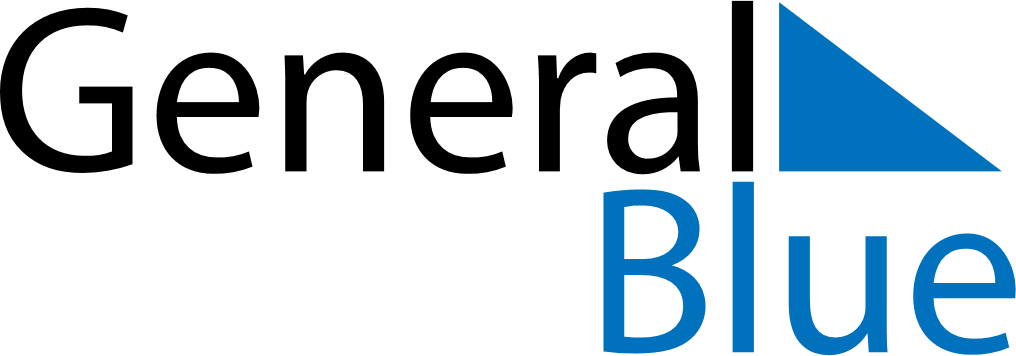 June 2024June 2024June 2024June 2024June 2024June 2024June 2024Villa Charcas, Chuquisaca Department, BoliviaVilla Charcas, Chuquisaca Department, BoliviaVilla Charcas, Chuquisaca Department, BoliviaVilla Charcas, Chuquisaca Department, BoliviaVilla Charcas, Chuquisaca Department, BoliviaVilla Charcas, Chuquisaca Department, BoliviaVilla Charcas, Chuquisaca Department, BoliviaSundayMondayMondayTuesdayWednesdayThursdayFridaySaturday1Sunrise: 6:48 AMSunset: 5:45 PMDaylight: 10 hours and 57 minutes.23345678Sunrise: 6:49 AMSunset: 5:45 PMDaylight: 10 hours and 56 minutes.Sunrise: 6:49 AMSunset: 5:45 PMDaylight: 10 hours and 56 minutes.Sunrise: 6:49 AMSunset: 5:45 PMDaylight: 10 hours and 56 minutes.Sunrise: 6:49 AMSunset: 5:45 PMDaylight: 10 hours and 55 minutes.Sunrise: 6:50 AMSunset: 5:45 PMDaylight: 10 hours and 55 minutes.Sunrise: 6:50 AMSunset: 5:45 PMDaylight: 10 hours and 55 minutes.Sunrise: 6:51 AMSunset: 5:45 PMDaylight: 10 hours and 54 minutes.Sunrise: 6:51 AMSunset: 5:45 PMDaylight: 10 hours and 54 minutes.910101112131415Sunrise: 6:51 AMSunset: 5:45 PMDaylight: 10 hours and 54 minutes.Sunrise: 6:52 AMSunset: 5:45 PMDaylight: 10 hours and 53 minutes.Sunrise: 6:52 AMSunset: 5:45 PMDaylight: 10 hours and 53 minutes.Sunrise: 6:52 AMSunset: 5:45 PMDaylight: 10 hours and 53 minutes.Sunrise: 6:52 AMSunset: 5:46 PMDaylight: 10 hours and 53 minutes.Sunrise: 6:53 AMSunset: 5:46 PMDaylight: 10 hours and 53 minutes.Sunrise: 6:53 AMSunset: 5:46 PMDaylight: 10 hours and 52 minutes.Sunrise: 6:53 AMSunset: 5:46 PMDaylight: 10 hours and 52 minutes.1617171819202122Sunrise: 6:53 AMSunset: 5:46 PMDaylight: 10 hours and 52 minutes.Sunrise: 6:54 AMSunset: 5:46 PMDaylight: 10 hours and 52 minutes.Sunrise: 6:54 AMSunset: 5:46 PMDaylight: 10 hours and 52 minutes.Sunrise: 6:54 AMSunset: 5:46 PMDaylight: 10 hours and 52 minutes.Sunrise: 6:54 AMSunset: 5:47 PMDaylight: 10 hours and 52 minutes.Sunrise: 6:54 AMSunset: 5:47 PMDaylight: 10 hours and 52 minutes.Sunrise: 6:55 AMSunset: 5:47 PMDaylight: 10 hours and 52 minutes.Sunrise: 6:55 AMSunset: 5:47 PMDaylight: 10 hours and 52 minutes.2324242526272829Sunrise: 6:55 AMSunset: 5:47 PMDaylight: 10 hours and 52 minutes.Sunrise: 6:55 AMSunset: 5:48 PMDaylight: 10 hours and 52 minutes.Sunrise: 6:55 AMSunset: 5:48 PMDaylight: 10 hours and 52 minutes.Sunrise: 6:55 AMSunset: 5:48 PMDaylight: 10 hours and 52 minutes.Sunrise: 6:56 AMSunset: 5:48 PMDaylight: 10 hours and 52 minutes.Sunrise: 6:56 AMSunset: 5:49 PMDaylight: 10 hours and 52 minutes.Sunrise: 6:56 AMSunset: 5:49 PMDaylight: 10 hours and 52 minutes.Sunrise: 6:56 AMSunset: 5:49 PMDaylight: 10 hours and 53 minutes.30Sunrise: 6:56 AMSunset: 5:49 PMDaylight: 10 hours and 53 minutes.